О внесении изменений в решениеСобрания депутатов Яльчикского муниципального округаЧувашской Республики от 28 октября 2022 года № 2/4-сРуководствуясь ст.2 Закона Чувашской Республики от 30 мая 2003 года № 17 «Об административных комиссиях», Собрание депутатов Яльчикского муниципального округа Чувашской Республики  р е ш и л о:1. Внести в состав административной комиссии Яльчикского муниципального округа Чувашской Республики, утвержденный решением Собрания депутатов Яльчикского муниципального округа от 28 октября 2022 г. № 2/4-с следующее изменение:-вывести из состава административной комиссии Яльчикского муниципального округа Чувашской Республики  Филимонову Татьяну Николаевну  – управляющего делами администрации МО - начальника отдела организационно-контрольной и кадровой работы администрации Яльчикского муниципального округа; -ввести Арефьеву Алену Михайловну  – главного специалиста–эксперта отдела правового обеспечения администрации Яльчикского муниципального округа и Игнатьеву Оксану Геннадьевну - начальника отдела правового обеспечения администрации Яльчикского муниципального округа.  2. Настоящее решение вступает в силу со дня его официального опубликования.Председатель Собрания депутатовЯльчикского муниципального округа Чувашской Республики                                                                   В.В. СядуковГлава Яльчикского муниципального округа Чувашской Республики                                                                   Л.В.Левый Чёваш РеспубликиЕлч.к муниципаллёокруг.н депутатсенПухёв.ЙЫШЁНУ2024 =? феврал.н 06-м.ш. № 1/8-с    Елч.к ял. Чёваш РеспубликиЕлч.к муниципаллёокруг.н депутатсенПухёв.ЙЫШЁНУ2024 =? феврал.н 06-м.ш. № 1/8-с    Елч.к ял.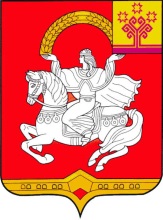 Чувашская  РеспубликаСобрание депутатов Яльчикскогомуниципального округаРЕШЕНИЕ    « 06 »  февраля 2024 г. № 1/8-с    село Яльчики